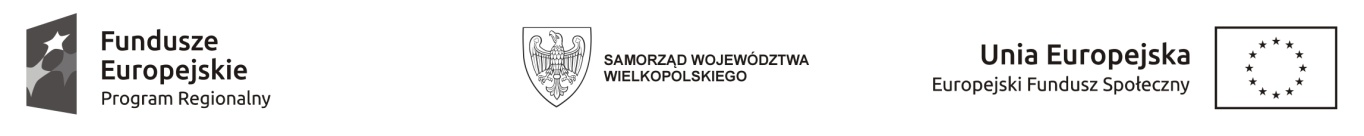 Załącznik nr 1do Uchwały Nr XXVIII/248/2017Rady Miejskiej w Krobiz dnia 25 stycznia 2017 r.Oświadczenie o zatrudnieniu, prowadzeniu działalności gospodarczej, prowadzeniu gospodarstwa rolnego, pobieraniu nauki w systemie dziennymJa niżej podpisana/y (imię i nazwisko rodzica)...........................................................................zamieszkała/y................................................................................................................................legitymująca/y się dowodem osobistym nr........................wydanym przez.................................- oświadczam, że jestem zatrudniona/y* (nazwa i adres zakładu pracy) …..............................……………………………………………………………………………………………….….………………………………………………………………………………………………….lub-oświadczam, że prowadzę działalność gospodarczą/gospodarstwo rolne* (nazwa prowadzonej działalności, REGON, siedziba gospodarstwa rolnego)………………….………. ..............................................................................................................................................................................................................................................................................................................…………………………………………………………………………………………………...lub-oświadczam, że pobieram naukę w systemie dziennym* (nazwa i adres uczelni).....................................................................................................................................................…………………………………………………………………………………………………..Jestem świadoma/y odpowiedzialności karnej za złożenie fałszywego oświadczenia.								……………………………………            (data) (czytelny podpis)